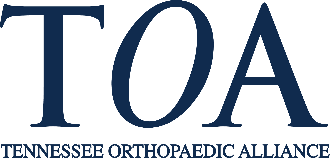 Helpful things to know about TOA Work Comp Referral CoordinationWork Comp Coordinators direct phone or email as listed below are the best options for prompt service.  TOA.com offers physician information searchable by location and specialty.Medical record review is required for new referrals with an injury history that includes medical treatment by an orthopedic or neurosurgical specialist.  Record review fees apply for physician time spent in accordance with TN WC medical fee schedule.  Other physician specific record review protocols may apply to referrals as directed by TOA physician specialists.Contact bobbittjw@toa.com to obtain current TOA physician and location directory or when recommendations are needed to complete work injury panel, either specific referral event or for employers establishing preset body injury specific panels.Work Comp CoordinatorsWanda Sanders-Hardin* (615) 963-9234 /Fax: (615) 963-3419			sanderswj@toa.comDr. Burrus  ****         	Dr. SmithDr. George      	               Dr. WillisDr. Kurtz                            Dr. Todd ***Julie Collier   (615) 234-7229 / Fax: (615) 963-9201				collierja@toa.comDr. Burton                         Dr. LoweDr. Byrd ****                    Dr. Petty Dr. Lawrence                     Dr. RubrightKellie Jensen   (615) 527-9003 / Fax: (615) 265-5005    				jensenkj@toa.comDr. Burval                           Dr. Koch               Dr. Ashley ****Dr. Dyer                              Dr. LapinskiDr. Grutter                         Dr. Rose ****Madelyn Morris     (615) 234-7233 / Fax: (615) 963-3419    			morrismx@toa.comDr. Crook                           Dr. OglesbyDr. Herring                        Dr. YuSandra Standard       (615) 263-0154 / Fax (615) 263-0144      			standardsm@toa.comDr. Coogan                        Dr. GarsideDr. Douglas                       Dr. StaelinAnthony Garvin   (615) 963-9251  / Fax: (615) 963-3419    			garvinad@toa.comDr. Carpenter                    Dr. Clendenin ****	Dr. Snowden ****Dr. Casey                            Dr. Siegel		Dr. TompkinsEmily Briggs     (615) 234-7213 /	Fax: (931) 552-0999     				briggseg@toa.comDr. Mackey **   	 Dr. Kowalski                         Dr. Siodlarz		 Dr. TeskeLayla Wilson	(931) 552-4340 ext: 1126 / Fax: (931) 552-0999    		wilsonlm@toa.comDr. Beazley		  Dr. DeVriesMarisol Zuniga      (615) 234-7207  / Fax: (931) 552-0999   			zunigamx@toa.comDr. Anderson                      Dr. Karpos      		  Dr. Shell **Dr. Corn                               Dr. Langan      Dr. Glenn                             Dr. McGehee   Nichole Spurlin     (615) 278-1619  /Fax: (615) 713-3099    			spurlinnj@toa.comDr. Barrett                          Dr. SteinagleDr. Jordan                           Dr. WestDr. McKissick               Melissa Welcher      (615) 234-7217  / Fax: (615) 713-3099  			welchermj@toa.comDr. Bowman  ****            Dr. Shibayama		Dr. White		Dr. Routh                            Dr. ThompsonDr. Shepard ****	  Murfreesboro Urgent Care	Anne Belfield      (615) 234-7225  / Fax: (615) 713-3099    			belfieldja@toa.comDr. A. Brown  ****	 Dr. JoynerDr. S.R. Brown                  Dr. Greenberg                   Dr. Cavallero                     Dr. McClellan  Jess Banahasky        (615) 896-6800 ext 2011 / Fax: (615) 713-3099		banahaskyjr@toa.comDr. Rungee ****	  Dr. VaughanTawnie Pieper       (931) 525-6676 / Fax: (931) 525-6689    			piepertr@toa.comDr. Williams* 	Team Leader – Provides elevated assistance when needed** 	Not accepting new WC referrals***	Accepts internal referrals only****	Reviews all WC referrals before acceptingRevised 1/19/23